Ломоносов М. В. Письмо Теплову Г. Н., 30 января 1761 г. // Ломоносов М. В. Полное собрание сочинений. — Т. 10: Служебные документы. Письма. 1734—1765 гг. — М.; Л.: Изд-во АН СССР, 1952. — С. 547—554. 1761 ЯНВАРЯ 30. Г. Н. ТЕПЛОВУ Неоднократно писал я к его сиятельству и к вашему высокородию от истинного усердия к расширению наук в отечестве в Москву и на Украину и представлял здесь словесно и письменно о исправлении застарелых непорядков.1 Однакоа не по мере монаршеской к наукам щедроты воспоследовали решения и успехи, за тем что не отнятоб прежнеев самовольство недоброхотамг приращению наук в России;д а когда злодеи ободряются, а добрые унижаются, то всегда добру вред чинится. Кроме многих, недавнейший пример сами довольно помните и в совести своей представить можете, что вы, осердясь на меня по бессовестным и ложныме жалобам двух студентов,2 кои отнюд требовали быть адъюнктами по недостоинству, а сами от Университета вовсе отстали, и из коих, как я после уведомился, один вам сват, сделали неправое дело. Не спрося от меня ответу и оправдания, присоветовали, да и по штилю видно, сами сочинили мне публичный выговор: человеку, который больше достоинств и услугж имеет, нежели за такую мелочь перед командою был обруган. И того еще вам былоа мало: в досаду мне прибавили Миллеру жалованья, якобы он отправлял три дела исправно, а именно за то, что он, будучи профессором тридцать лет, никогда лекций не читывал3 и не сочинил ничего, что бы профессора было достойно; 2) что он, будучи конфе[ре]нц-секретарем, задерживает «Комментарии» неисправностию в сочинении сокращений,4 ведет тайную, непозволенную и подозрительную с иностранными переписку;5 3) что в «Ежемесячные сочинения» вносит не токмо вещи, какие студент может и кадеты с похвалою исправляют, но и везде, где только можно, предосудительные нашему отечеству мысли вносит.6 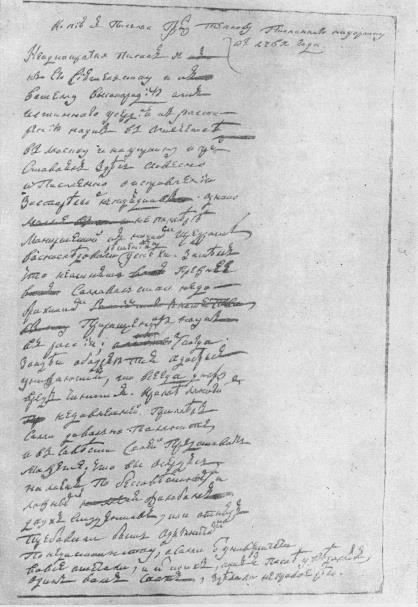 Все сие показалось вам заслугами. А мое представление, что я через шестнадцать лет одами, речьми, химиею, физикою, историею делаю честь отечеству и всегда о добре Академииб и о праведной,в а не подложной чести его сиятельства усердствую, вы прияли за погрешность, для того что я не удовольствовал бесстыдных требований вашего свата. Поверьте, ваше высокородие, я пишу не из запальчивости, но принуждает меня из многих лет изведанное слезными опытами академическое несчастие. Я спрашивал и испытал свою совесть. Она мне ни в чем не зазрит сказать вам ныне всю истинную правду.г Я бы охотно молчал и жил в покое, да боюсь наказания от правосудия и всемогущего промысла, который не лишил меня дарования и прилежания в учении и ныне дозволил случай, дал терпение и благородную упрямку и смелость к преодолению всех препятствий к распространению наук в отечестве, что мне всего в жизни моей дороже.д Некогда, отговариваясь учинить прибавку жалованья профессору Штрубу,а писали вы к нему: L’Académie sans académiciens, la Chancel[l]erie sans membres, l’Université sans étudians, les règles sans autorité, et au reste une confusion jusque à présent sans remède [Академия без академиков, Канцелярия без членов, Университет без студентов, правила без власти и в итоге беспорядок, доселе безысходный].7 Кто в том виноват, кроме вас и вашего непостоянства? Сколько раз вы были друг и недруг Шумахеру, Тауберту, Миллеру и, что удивительно,б мне? В том больше вы следовалив стремлению своей страсти, нежели общей академической пользе,г и чрез таковые повседневные перемены колебали, как трость, все академическое здание. Тот сегодни в чести и в милости, завтре в позоре и упадке. Тот, кто выслан с бесчестием, с честию назад призван. Из многих примеров нет Миллерова чуднее. Для него положили вы в регламенте быть всегда ректором в Университете историографу, сиречь Миллеру; после, осердясь на него, сделали ректором Крашенинникова;8 послед примирения опять произвели над ним комиссию за слово Académie phanatique [Академия фанатичная],е потом не столько за дурную диссертацию, как за свою обиду, низвергнули вы его в адъюнкты и тотчасж возвели опять в секретари Конференции с прибавкою вдруг великого жалованья,9 представили его в коллежские советники, в канцелярские члены; и опятьз мнение отменили; потоми прибавили 200 рублев жалованья10 и еще с похвалами в ту самую пору, когда его должно было послать на соболиную ловлю. Все сиек производили вы по большей части под именем охранения президентской чести, которая, однако, не в том состоит, чтобы делать вышепомянутые перевороты, но чтобы производитьа дело божие и государево постоянно и непревратно, приносить обществу беспрепятственную истинную пользу и содержать порученное правление в непоколебимом состо[я]нии, и в неразвратном и бесперерывном течении.б Представьте себе, что знающие думают, а знают все; представьте,в что говорят? Миллер, штрафованный за вздорную диссертацию о российском народе и оному предосудительную и за то в определении подозрительным признанный,г имеет уже позволение писать и печатать на немецком языке российские известия безо всякой опасности.д, 11 Изобличенный в непозволительной переписке и за то арестованный, учинен секретарем Конференции и пишет, что хочет, без ее ведома!е Всеватель недоброхотных и занозливых мыслей в «Месячные сочинения» получает за то похвалы и награждения. Все сие происходит чьим старанием?ж — Вашего высокородия. И надеясь на вас, не хочет и не думает отстать от своих наглых глупостей и презирает указы, посылаемыез из Канцелярии. Обратитесь на прошедшее время и вспомните, сколько раз вы мне на Шумахера и на Миллера жаловались. Вспомните его самохвальное и российскому народу предосудительноеа «Сибирской истории» предисловие,12 которое вы сами опровергли; представьте его споры в комиссиях с Шумахером, со всеми профессорами, с вами,б с президентом; вспомните, с другой стороны, ваши споры с Шумахером, между тем письмо о моем уничтожении к Эйлеру13 и ответ, что вы мне сообщили.в Вспомните сто рублев перед вашею первою свадьбою, и между множеством подобных дел воспомяните, что вам благоразумный муж, ваш благодетель, князь Алексей Михайлович Черкаский говаривал о сапожнике: не бывать-де добру, пока он...г, 14 А ныне его наследник и подражатель то ж и еще дерзновеннее делает. Вспомните и то, что многими таковыми дурными переворотами обесславленную Академию вывесть из нарекания отпущенд был Бургаве в чужие краи, и нарочный пункт о том написан в его инструкции.ж, 15 На все несмотря, еще есть вам времяз обратиться на правую сторону. Я пишу ныне к вам в последний раз, и только в той надежде, что иногда приметил в вас и добрые о пользе российских наук мнения. Еще уповаю, что вы не будете больше ободрять недоброхотов российским ученым. Бог совести моей свидетель, что я сим ничего иного не ищу, как только чтобы закоренелое несчастие Академии пресеклось. Буде ж еще так всё останется и мои праведные представления уничтожены от вас будут,а то я забуду вовсе, что вы мне некоторые одолжения делали. За них готов я вам благодарить приватно по моей возможности. За общую пользу, а особливо за утверждение наук в отечестве и против отца своего родного восстать за грех не ставлю.б Итак, ныне изберите любое: или ободряйте явных недоброхотов не токмо учащемуся российскому юношеству, но и тем сынам отечества, кои уже имеют знатные в науках и всему свету известные заслуги! Ободряйте, чтобы Академии чрез их противоборство никогда не бывать в цветущем состоянии,в и за то ожидайте от всех честных людей роптания и презренияг или внимайте единственнод действительной пользе Академии. Откиньте льщения опасных противоборников наук российских, не употребляйте божиего делае для своих пристрастий, дайте возрастать свободно насаждению Петра Великого.ж Тем заслужите не токмо в прежнем прощение, но и немалую похвалу, что вы моглиз себя принудить к полезному наукам постоянству. Что ж до меня надлежит, то я к сему себя посвятил, чтобы до гроба моего с неприятельми наук российских бороться, как уже борюсь двадцать лет; стоял за них смолода, на старость неи покину. В[ашего] в[ысокородия]к Сноски Сноски к стр. 547а Зачеркнуто малые в [нрзб] и.б Зачеркнуто Ваше.в Зачеркнуто Ваше.г Зачеркнуто российского юношества в нау[ках].д Зачеркнуто <а особливо> ибо.е Зачеркнуто на меня.ж услуг вместо зачеркнутого меритов.Сноски к стр. 548а Зачеркнуто время.б Зачеркнуто усерд[ствую].в Зачеркнуто а не лице [?].г Зачеркнуто и вас.д Зачеркнуто <отговариваясь некогда> давно уже.Сноски к стр. 551а профессору Штрубу вместо зачеркнутого некоторому из профессоров.б что удивительно вместо зачеркнутого всего дивнее.в следовали вместо зачеркнутого смотрели.г Зачеркнуто и Вами же сочиненную и чрез.д Зачеркнуто примирять.е Зачеркнуто кое сами ныне употребляете, не зна [не дописано].ж и тотчас вместо зачеркнутого наконец.з Зачеркнуто оставили.и Зачеркнуто опять.к Зачеркнуто происходило.Сноски к стр. 552а производить вместо зачеркнутого делать постоя[нно].б Зачеркнуто Ободряя известных вам недоброхотов к российским ученым <разве не помните> а особливо <вашим легкомыслием> <поручено> <вверено>.в Зачеркнуто Что человек, говорят, наполненный недоброхотным духом к российским ученым, изобличенный во многих прискорбных доброжелателям обществу напеча[та]нных им его мыслях, допущен.г Зачеркнуто Без всяко[й].д На полях приписано и зачеркнуто NB Жаль мне добросердечн[ого] чел[овека] К[ирилла] Г[ригорьевича], благодете[ля], который дарованным ему <дородством> от бога счастием, дородством, цветущими летами и богатством <без> пользоваться должен. Вам верит. — Ежели ты его от поношения не избавишь, это письмо будет <сделано в> в песнях петь и ходить по городу, как pièce d’éloquence. Стараюсь Академию очистить, а со стороны портят. Копию послать с Епинусовых отговорок. — Тому двадцать лет, как стараюсь о пользе российского юношества. Ныне на старость не отстану.е На полях приписано В чужие краи, что хочет.ж Зачеркнуто г. Теплова.з посылаемые вместо зачеркнутого писанные [?].Сноски к стр. 553а Зачеркнуто российской.б Зачеркнуто со мною [?].в На полях приписано и зачеркнуто нынешняя ссора с Кельрейтером. Не хочет дать письмо. — Шумахер инвалид. — Академия должна дать пример правосудия. — Кл[ейн]ф[ельд] удавился.г Многоточие в подлиннике.д отпущен вместо зачеркнутого послан.е Зачеркнуто и никто другой в.ж Зачеркнуто однако еще имеется время.з Зачеркнуто притти.Сноски к стр. 554а Зачеркнуто <то я [нрзб] дело божие> гор [нрзб] то не пожалею временного.б ставлю вместо исправленного поставлю.в Зачеркнуто или откиньте.г Зачеркнуто а может быть и праведного мщения. Не поможет имение в день страсти.д Зачеркнуто пользе природных р.е Зачеркнуто к стыд.ж Зачеркнуто о котором я.з Зачеркнуто переменить свою непостоянную натуру в полезное постоянство.и Зачеркнуто отстану.к Зачеркнуто P. S. Вчерашнего числа Клейнфельд16 удавился. Тауберт, отозвав меня к стороне, просил никому того не сказывать ради чести Академии. А про Софронова дурную смерть ходил везде сказывать, что русские <пья[ницы]> такие-то, сякие, не думал про честь Академии.